РОДИТЕЛЯМ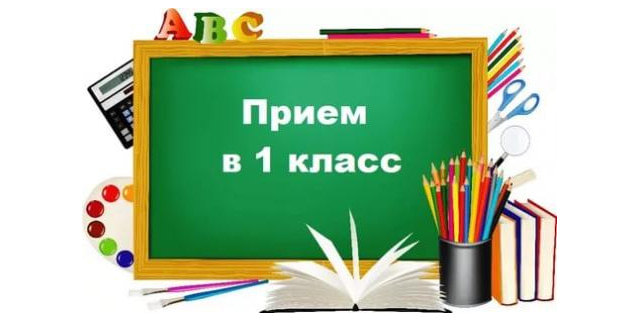 БУДУЩИХ ПЕРВОКЛАССНИКОВПРАВИЛА ПРИЁМА В ПЕРВЫЙ КЛАСС В 2024/2025 УЧЕБНОМ ГОДУ Приём учащихся в первый класс государственного учреждения образования «Гимназия № 1 г.Воложина» осуществляется                   на основании  пункта  3  статьи  151 Кодекса                                   об образовании Республики Беларусь (в редакции 2022 г.).     Прием (зачисление) лиц в учреждение образования для освоения содержания образовательной программы начального образования осуществляется по достижении этими лицами                на начало учебного года возраста шести лет или по желанию одного из законных представителей несовершеннолетнего лица                 с более позднего возраста. По заявлению одного из законных представителей несовершеннолетнего лица при наличии решения педагогического совета допускается прием (зачисление) в I класс лица, которому шесть лет исполняется в текущем календарном году. В первую очередь зачисляются  дети, зарегистрированные                            и проживающие на территории микрорайона государственного учреждения образования «Гимназия № 1 г.Воложина». При наличии свободных мест могут быть приняты желающие, зарегистрированные и проживающие по другим адресам.Необходимые документы для зачисления учащихся в 1 класс     Согласно Кодексу об образовании Республики Беларусь                  и Постановлению Министерства образования  Республики Беларусь  «Положение   об учреждении общего среднего образования» от 19.09.2022 № 322, приём в первый класс осуществляется на основании:заявления от законных представителей на имя руководителя учреждения образования;копии свидетельства о рождении  или документа, удостоверяющего личность ребёнка;медицинской справки о состоянии здоровья ребенка, согласно п. 67  Положения об учреждении общего среднего образования (с указанием медицинской группы по физкультуре и группы здоровья, которая выдаётся в соответствии        с датой рождения и действительна один год).     В соответствии с п. 72 Положения об учреждении общего среднего образования, утверждённого Постановлением Министерства образования Республики Беларусь от  19.09.2022          № 322,  приём документов в I классы государственного учреждения образования «Гимназия № 1 г.Воложина»                   на 2024/2025 учебный год осуществляется: с 12 июня по 15 августа 2024 года     Прием документов будет осуществляться при предъявлении паспорта одного из родителей (законного представителя).12 июня прием документов осуществляется с 8.00 до 20.00перерыв на обед  с 13.00 до 14.00      Согласно решению Воложинского районного исполнительного комитета от 9 февраля 2023 года № 194 «О закреплении микрорайонов  за учреждениями общего среднего образования»,        на основании Инструкции     о порядке  учета  детей в целях получения ими  общего среднего, специального  образования, утвержденной постановлением Министерства образования Республики Беларусь от 24.08.2022 № 285 за государственным учреждением образования «Гимназия № 1 г.Воложина» закреплены:     Улицы:  50 лет Октября, 60 лет БССР,  8 Марта,                        Белорусская,  Гагарина,  Казинца,  Комарова,  М.Горького,  Мира,  Набережная, Песочная,  Подгорная,  Садовая    Переулки: Комарова, Набережный, Садовый.График приёма документовот родителей (законных представителей) детей, проживающих в микрорайоне государственного учреждения образования«Гимназия № 1 г.Воложина» Место приема: кабинет № 133 (1 этаж)Прием документов на свободные места осуществляется             в порядке очередности подачи заявлений в период с 16 по 28 августа 2024 года.График приёма заявленийот родителей (законных представителей) детей,
проживающих в других  микрорайонах   Место приема: кабинет директора  (2 этаж)День неделиВремяпонедельник8.00 –  13.00,  15.00 – 20.00вторник-пятница08.00 –  13.00,  14.00 – 17.00суббота  (22.06, 20.07, 10.08)  9.00-12.00День неделиВремяпонедельник9.00-13.00,  14.00-15.00суббота  (22.06,  20.07,  10.08)   9.00-12.00